Name:____________________                                                                                                                                  Date:_______________Political Features:  Belgium, France, Germany, Italy, Poland, Russia, Spain, Ukraine, and United Kingdom    /    Physical Features:  Danube River, Rhine River, English Channel, Mediterranean Sea, European Plain, the Alps, Pyrenees, Ural Mountains, Iberian Peninsula, and Scandinavian Peninsula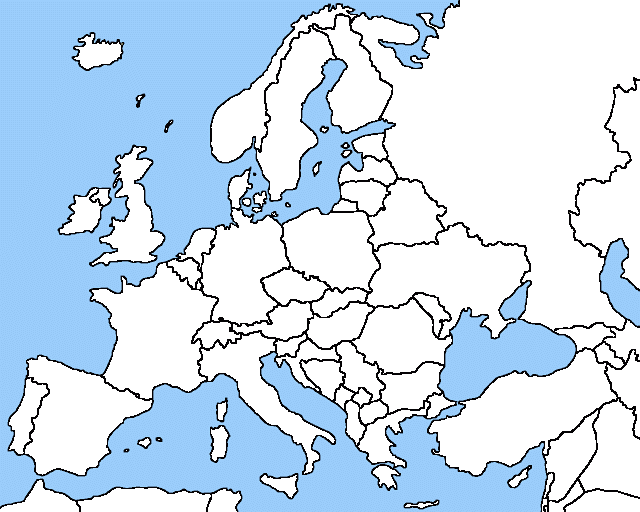 